Клінічний санаторій «Авангард» 2020 рік(м. Немирів, Вінницька область)Санаторій «Авангард» - багатопрофільний лікувально-оздоровчий заклад із столітньою історією. Розмаїття рослинного та тваринного світу, заспокійливий спів птахів, каскад мальовничих озер, свіже повітря, екологічно чиста зона неодмінно сприятимуть одужанню та відпочинку. Однією із основних переваг санаторію є наявність у нього власної свердловини мінеральної радонової води помірної концентрації, дія якої позитивно впливає на увесь організм в цілому.Спеціалізація санаторію:- Захворювання опорно-рухового апарату- Захворювання серцево-судинної системи- Захворювання органів дихання- Захворювання нервової системи- Захворювання системи травлення- Захворювання органів зору- Захворювання ендокринної системи- Неврологічні (урологічні) захворювання- Захворювання репродуктивної сфери- Медико-психологічна реабілітація учасників АТО- Захворювання шкіриВ санаторії гармонійно поєднано сучасні лікувальні та діагностичні технології з природними лікувальними факторами. Всі спальні корпуси санаторію забезпечені цілодобовим холодним та гарячим водопостачанням. Члени Профспілки працівників освіти і науки мають можливість проживати у двомісних номерах зі всіма зручностями (покращені умови) за унікальною пропозицією:Вартість сан.-кур. лікування - 640 грн. за добу (з ПДВ).Термін путівки в санаторії 14 днів за 8960 грн.!Кількість путівок - 2Здешевлення путівки для члена Профспілки 2000 грн.Вартість путівки зі здешевленням – 6960 грн.Графік заїздів:- 01.07.2020 – 14.07.2020- 15.07.2020 – 28.07.2020- 29.07.2020 – 11.08.2020- 12.08.2020 – 25.08.2020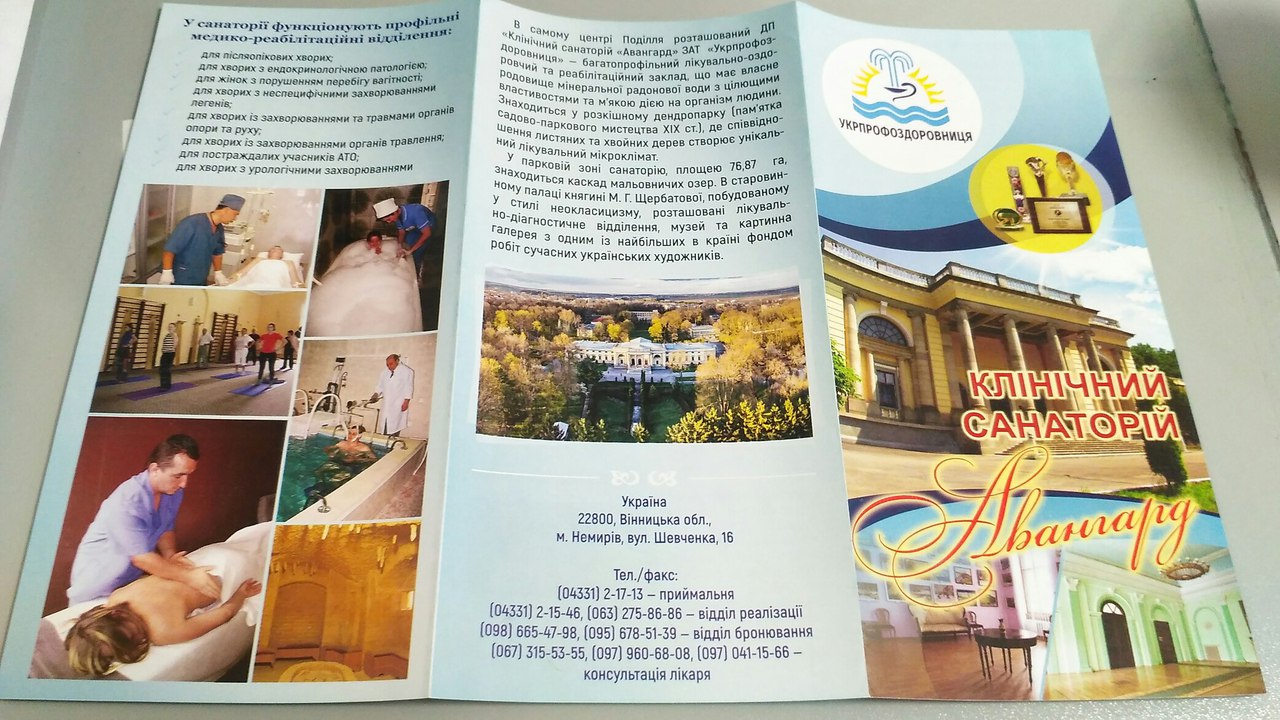 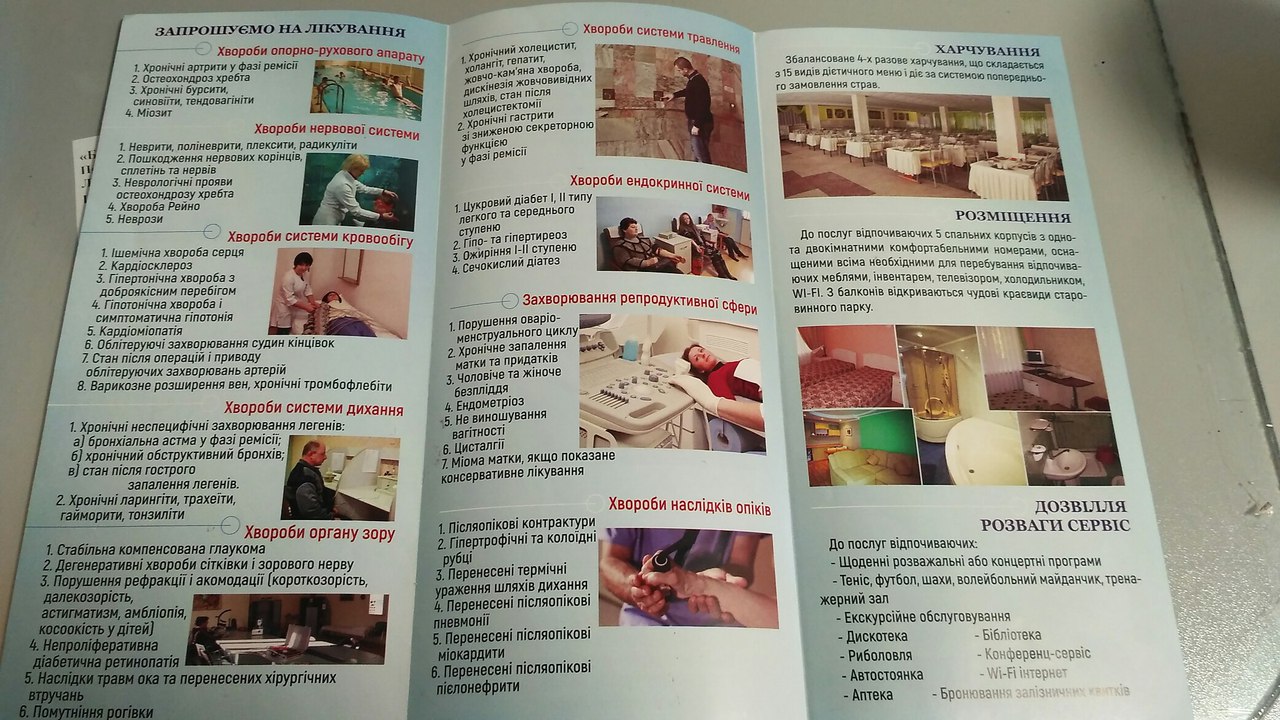 